Утверждены на заседании муниципальной (региональной) предметно-методической комиссии всероссийской олимпиады школьников по технологии (протокол № 3 от 28.10.2022)Требования к проведению муниципального этапа всероссийской олимпиады школьников по технологии в 2022/23 учебном годуНастоящие требования к организации и проведению муниципального этапа всероссийской олимпиады школьников (далее – олимпиада) по технологии составлены в соответствии с Порядком проведения всероссийской олимпиады школьников, утвержденным приказом Министерства просвещения РФ от 27 ноября 2020 г. № 678 «Об утверждении Порядка проведения всероссийской олимпиады школьников».Олимпиада по технологии проводится в целях выявления и развития у обучающихся творческих способностей и интереса к научной (научно-исследовательской) деятельности, пропаганды научных знаний.Задачи олимпиады:выявление, оценивание и продвижение обучающихся, обладающих высокой мотивацией и способностями в сфере материального и социального конструирования, включая инженерно-технологическое направление и ИКТ;оценивание компетентности обучающихся в практической, проектной и исследовательской деятельностях.Принципы формирования комплектов олимпиадных заданий муниципального этапа олимпиадыОлимпиада проводится по двум профилям – «Техника, технологии и техническое творчество», «Культура дома, дизайн и технологии».В комплект олимпиадных заданий теоретического тура олимпиады по каждой возрастной группе (классу) входят:бланк заданий;бланк ответов;критерии и методика оценивания выполненных олимпиадных заданий.В комплект олимпиадных заданий практического тура олимпиады по каждой возрастной группе (классу) входят:бланк заданий с критериями оценки;критерии и методика оценивания выполненных олимпиадных заданий.Олимпиадные задания теоретического тура олимпиады состоят из двух частей:а) первая часть – общая, где участники выполняют теоретические задания в форме письменного ответа на вопросы, одинаковые для всех профилей (составляет 25% от общего количества вопросов);б) вторая часть – специальная, где участники отвечают на теоретические вопросы и выполняют творческое задание соответствующего профиля «Техника, технологии и техническое творчество», «Культура дома, дизайн и технологии».На выполнение теоретического тура отводится 90 минут.Таблица 1Количество вопросов в заданиях теоретического турадля обучающихся 7-11 классов муниципального этапа олимпиады по технологииЗадания теоретического тура муниципального этапа олимпиады разработаны для возрастных групп, объединяющих несколько классов (параллелей):а) первая возрастная группа – обучающиеся 7-8 классов общеобразовательных организаций;в) вторая возрастная группа – обучающиеся 9 классов общеобразовательных организаций;г) третья возрастная группа – обучающиеся 10-11 классов общеобразовательных организаций.Для проведения практического тура предметно-методическим комиссиям разработаны практические задания по профилям, согласно приведенной ниже таблице 2, уровень сложности которых определен таким образом, чтобы, на их выполнение участник муниципального этапа олимпиады смог затратить в общей сложности не более 180 минут. Таблица 2Виды практических работ для обучающихся 7-11 классов муниципального этапа олимпиады по технологииТретьим туром муниципального этапа олимпиады по технологии является презентация проекта – представление учащимся проекта, выполненного им самостоятельно.Проект – это сложная и трудоемкая работа, требующая времени. На муниципальном этапе проект может быть завершён на 75%. Жюри муниципального этапа определяет степень готовности проекта и оценивает проект с учетом его доработки. На защиту творческих проектов каждый участник олимпиады представляет выполненное изделие (проектный продукт), пояснительную записку и готовит презентацию проекта.Пояснительная записка выполняется в соответствии с определёнными правилами и является развернутым описанием деятельности учащегося при выполнении проекта. Жюри необходимо объективно оценить качество проектной документации, личный вклад учащегося в работу, новизну и оригинальность проекта, его практическую значимость. Оценка творческого проекта муниципального этапа олимпиады по технологии для всех возрастных групп (7-8 классы, 9 класс, 10-11 классы) состоит из трех компонент:оценка пояснительной записки – максимум 10 баллов;оценка изделия (проектного продукта) – максимум 20 баллов;оценка выступления (презентации проекта) – максимум 10 баллов.Обучающиеся могут представлять разнообразные проекты по виду доминирующей деятельности: исследовательские, практико-ориентированные, творческие, игровые.В 2022/2023 учебном году ЦПМК по технологии определило тематику проектов для участников олимпиады на всех этапах – «Вклад многонациональной России в мировую культуру». Все проекты должны отвечать заданной теме, а члены жюри должны учитывать соответствие проекта при оценке. Критерии оценки творческого проекта представлены в Приложении 1.Обобщённые разделы для подготовки творческого проекта для муниципального этапа олимпиады по технологии:по профилю «Техника, технологии и техническое творчество»:Электротехника, автоматика, радиоэлектроника (в том числе проектирование систем подобных концепции «Умный дом», проектирование систем с обратной связью, проектирование электрифицированных объектов, применение систем автоматического управления для устройств бытового и промышленного применения).Техническое моделирование и конструирование технико-технологических объектов.Художественная обработка материалов (резьба по дереву, художественная ковка, выжигание и др.).Проектирование сельскохозяйственных технологий (области проектирования – растениеводство, животноводство), агротехнические технологии.Социально-ориентированные проекты (экологическое, бионическое моделирование, ландшафтно-парковый дизайн, флористика, мозаика и другие с приложением арт-объектов). Современный дизайн (фитодизайн и др.).Проектирование объектов с применением современных технологий (3D- технологии, фрезерные станки с ЧПУ и др.), проектирование новых материалов с заданными свойствами и объектов из новых материалов.по профилю «Культура дома, дизайн и технологии»:Проектирование и изготовление швейных изделий, современные технологии, мода.Декоративно-прикладное творчество (рукоделие, ремёсла, керамика и др.), аксессуары.Современный дизайн (дизайн изделий, дизайн среды, дизайн интерьера, фитодизайн, ландшафтный дизайн и т.д.).Социально-ориентированные проекты (экологические, агротехнические, патриотической направленности, проекты по организации культурно-массовых мероприятий, шефская помощь и т.д.).Национальный костюм и театральный/сценический костюм.Проектирование объектов с применением современных технологий (3D- технологии, применение оборудования с ЧПУ, лазерная обработка материалов и др.), проектирование новых материалов с заданными свойствами.Искусство кулинария и тенденции развития культуры питания.Индустрия моды и красоты: основы имиджелогии и косметологии.по профилю «Робототехника»:Робототехника, робототехнические устройства, системы и комплексы (робототехнические устройства, функционально пригодные для выполнения различных операций, робототехнические системы, позволяющие анализировать параметры технологического процесса и оптимизировать технологические операции и процессы, робототехнические комплексы, моделирующие или реализующие технологический процесс). В качестве творческих проектов рекомендуется рассматривать робототехнические проекты, в которых готовым изделием (проектным продуктом) является робот или робототехническое (роботизированное) устройство (по ГОСТ Р 60.0.0.4-2019/ИСО8373:2012), спроектированное и изготовленное учащимися самостоятельно.Робототехнический творческий проект должен обладать тремя основными составляющими: механической, электронной, программной, которые взаимосвязаны, и каждая из которых играет существенную роль в функционировании робота, а также обеспечивает его активное взаимодействие с окружающей средой. Жюри должно оценить эти три составляющие, а также умение учащегося ставить цель, основываясь на решении реальной проблемы современности, определять задачи, выбирая доступные технологии, и владение учащимся широким набором робототехнических компетенций.Защита робототехнического проекта состоит из трех этапов: презентация, демонстрация работоспособности изделия и ответы на вопросы жюри.С целью развития интереса к новому профилю «Робототехника» и привлечения наибольшего количества, учащихся к данной олимпиаде рекомендуются следующие допущения:допустимо представление в качестве проекта робота для спортивных робототехнических состязаний (робот-футболист, робот-спасатель и т. п.), но как объекта исследования для решения актуальной задачи современной робототехники;допустимо представление робота, созданного в составе команды, но при выполнении следующих условий:на каждом этапе олимпиады командный робот может быть представлен только одним участником и только один раз;участник выполнял роль конструктора, электронщика или программиста и внес существенный вклад в разработку;участник может четко выделить и представить собственную часть проекта с соответствующей формулировкой цели и задач;участник представляет свою часть работы, но готов ответить на вопросы по всему представляемому роботу.Материально-техническое обеспечение для выполнения олимпиадных заданий муниципального этапа олимпиадыДля проведения всех мероприятий олимпиады необходима соответствующая материальная база, которая включает в себя элементы для проведения трех туров: теоретического, практического и презентации творческого проекта.Теоретический тур. Каждому участнику, при необходимости, должны быть предоставлены предусмотренные для выполнения заданий оборудование, измерительные приборы и чертёжные принадлежности. Желательно обеспечить участников ручками с чернилами одного, установленного организатором цвета.Практический тур. Для проведения практического тура необходимо предусмотреть оборудование, представленное в Таблице 3.Таблица 3.Перечень справочных материалов, средств связии электронно- вычислительной техники, разрешенных к использованию во время проведения олимпиадыПри выполнении заданий теоретического и практического туров олимпиады допускается использование только справочных материалов, средств связи и электронно- вычислительной техники, предоставленных организаторами, предусмотренных в заданиях и критериях оценивания. Запрещается пользоваться принесенными с собой калькуляторами справочными материалами, средствами связи и электронно-вычислительной техникой.Критерии и методика оценивания выполненных олимпиадных заданийСистема и методика оценивания олимпиадных заданий должна позволять объективно выявить реальный уровень подготовки участников олимпиады.С учетом этого, при разработке методики оценивания олимпиадных заданий предметно-методическим комиссиям рекомендуется:по всем теоретическим и практическим заданиям, защите проекта начисление баллов производить целыми, а не дробными числами;размер максимальных баллов за задания установить в зависимости от уровня сложности задания, за задания одного уровня сложности начислять одинаковый максимальный балл;общий результат по итогам теоретического, практического туров и защиты проектов оценивать путем сложения баллов, полученных участниками за каждое теоретическое или практическое задание, а также общий балл за проект.Оценка выполнения участником любого задания не может быть отрицательной, минимальная оценка, выставляемая за выполнение отдельно взятого задания 0 баллов.Итоговая оценка за выполнение заданий определяется путём сложения суммы баллов, набранных участником за выполнение заданий теоретического, практического туров и защиты проекта с последующим приведением к 100 балльной системе (максимальная оценка по итогам выполнения заданий 100 баллов, например, теоретический тур не более 25 баллов, практический тур не более 35 баллов, защита проекта – не более 40, тогда 25+35+40 = 100). Результат вычисления округляется до сотых, например:максимальная сумма баллов за выполнение заданий как теоретического, практического тура, так и защиты проекта – 100;участник выполнил задания теоретического тура на 22,5 балла;участник выполнил задания практического тура на 31,651 балла;участник защитил проект на 34,523 балла; получаем 22,5 + 31,651 + 34,523 = 88,674, т.е. округлённо 88,67.Таблица 4.Общая максимальная оценка по итогам выполнения заданий олимпиады по технологииИспользование учебной литературы и Интернет-ресурсов при подготовке школьников к олимпиадеПри подготовке участников к школьному и муниципальному этапам олимпиады целесообразно использовать следующие нижеприведенные источники.Основная литература:Ботвинников А. Д. Черчение. 9 класс: учебник [Текст] / А. Д. Ботвинников, В. Н. Виноградов, И. С. Вышнепольский. – 2-е изд., стереотип. – М.: Дрофа: Астрель, 2018. – 239 с.Кожина О. А. Технология: Обслуживающий труд. 7 класс: учебник [Текст] / О. А. Кожина, Е. Н. Кудакова, С. Э. Маркуцкая. – 6-е изд., испр. – М.: Дрофа, 2019. – 255 с.Материаловедение и технология материалов: Учеб. пособие / К. А. Батышев, В. И. Безпалько; под ред. А. И. Батышева, А. А. Смолькина. – М.: НИЦ ИНФРА-М, 2013. –288 с.Перельман Я. И. Живая математика. Серия Занимательная наука. – М.: АСТ: Астрель, 2003 г. (или другие издания (важно наличие главы 6 «Секретная переписка подпольщиков»).Преображенская Н. Г. Черчение. 9 класс: учебник [Текст] / Н. Г. Преображенская, И. В. Кодукова. – 2-е изд., перераб. – М.: Вентана-Граф, 2016. – 269 с.Проекты с использованием контроллера Arduino. В.А.Петин. СПб.: БХВ-Петербург, 2014.Робототехника для детей и родителей, 3-е издание. С.А.Филиппов. СПб.: Наука, 2013.Сасова И. А. Технология. 8 класс: учебник для учащихся общеобразоват. организаций [Текст] / И. А. Сасова, А. В. Леонтьев, В. С. Капустин; под ред. И. А. Сасовой. – 4-е изд., стереотип. – М.: Вентана-Граф, 2019. – 144 с.Сасова И. А. Технология. Индустриальные технологии: 7 класс: учебник для учащихся общеобразоват. организаций [Текст] / И. А. Сасова, М. И. Гуревич, М. Б. Павлова; под ред. И. А. Сасовой. – 3-е изд., перераб. – М.: Вентана-Граф, 2018. – 144 с.Сингх Саймон Книга шифров: тайная история шифров и их расшифровки / Саймон Сингх; пер. с англ. А. Галыгина. – М.: АСТ: Астрель, 2009 г.Синица Н. В. Технология. Технологии ведения дома. 5 класс: учебник для учащихся общеобразоват. организаций [Текст] / Н. В. Синица, В. Д. Симоненко. – 4-е изд., стереотип. – М.: Вентана-Граф, 2019. – 192 с.Синица Н. В. Технология. Технологии ведения дома. 6 класс: учебник для учащихся общеобразоват. организаций [Текст] / Н. В. Синица, В. Д. Симоненко. – 3-е изд., стереотип. – М.: Вентана-Граф, 2019. – 192 с.Технология. 5 класс: учебник [Текст] / Е. С. Глозман, О. А. Кожина, Ю. Л. Хотунцев и др. – М.: Дрофа, 2016. – 335 с.Технология. 5 класс: учебник для общеобразоват. организаций [Текст] / В. М. Казакевич и др.; под ред. В. М. Казакевича. – М.: Просвещение, 2019. – 176 с.Технология. 5 класс: учебник для учащихся общеобразовательных организаций [Текст] / И. А. Сасова, М. Б. Павлова, М. И. Гуревич и др.; под ред. И. А. Сасовой. – 6-е изд., стереотип. – М.: Вентана-Граф, 2019. – 240 с.Технология. 6 класс: учебник [Текст] /Е. С. Глозман, О. А. Кожина, Ю. Л. Хотунцев, Е. Н. Кудакова и др. – М.: Дрофа, 2016. – 383 с.Технология. 6 класс: учебник для общеобразоват. организаций [Текст] / В. М. Казакевич и др.; под ред. В. М. Казакевича. – М.: Просвещение, 2019. – 192 с.Технология. 8-9 классы: учеб. пособие для общеобразоват. организаций [Текст] / В. М. Казакевич и др.; под ред. В. М. Казакевича. – 2-е изд. – М.: Просвещение, 2018. – 255 с.Технология. Базовый уровень: 10-11 классы: учебник [Текст] / В. Д. Симоненко, О. П. Очинин, Н. В. Матяш и др. – 6-е изд., стереотип. – М.: Вентана-Граф, 2020. – 208 с.Технология. Технологии ведения дома. 7 класс: учебник для учащихся общеобразоват. организаций [Текст]/ И. А. Сасова, М. Б. Павлова, А. Ю. Шарутина и др.; под ред. И. А. Сасовой. – 3-е изд., перераб. – М.: Вентана-Граф, 2018. – 208 с.Технология: 7 класс. учеб. пособие для общеобразоват. организаций [Текст] / В. М. Казакевич, Г. В. Пичугина, Г. Ю. Семёнова и др.; под ред. В. М. Казакевича. – М.: Просвещение, 2017. – 191 с.Тищенко А. Т. Технология. Индустриальные технологии: 5 класс: учебник для учащихся общеобразоват. организаций [Текст] / А. Т. Тищенко, В. Д. Симоненко. – 3-е изд., стереотип. – М.: Вентана-Граф, 2019. – 192 с.Тищенко А. Т. Технология. Индустриальные технологии: 6 класс: учебник для учащихся общеобразоват. организаций [Текст] / А. Т. Тищенко, В. Д. Симоненко. – 4-е изд., стереотип. – М.: Вентана-Граф, 2019. – 192 с.Тищенко А. Т. Технология. Индустриальные технологии: 7 класс: учебник для учащихся общеобразоват. организаций [Текст] / А. Т. Тищенко, В. Д. Симоненко. – 2-е изд., стереотип. – М.: Вентана-Граф, 2019. – 176 с.Уроки робототехники. Конструкция. Движение. Управление. С.А.Филиппов – 2-е изд., испр. и доп. – М. : Лаборатория знаний, 2018.Школа и производство. 2000-2022.Дополнительная профильная литература:Алиева Н. З. Зрительные иллюзии: не верь глазам своим / Н. З. Алиева. – Ростов н/Д: Феникс, 2007. – 333 с.Горина Г. С. Моделирование формы одежды / Г. С. Горина. – М.: Лёгкая и пищевая промышленность, 1978. – 346 с.Костюм. Теория художественного проектирования [Текст]: учебник / под общ. ред. Т. В. Козловой; Московский текстильный ун-т им. А. Н. Косыгина. – М.: МГТУ им. А. Н. Косыгина, 2005. – 382 с.Лаврентьев А. Н. История дизайна: учеб пособие / А. Н. Лаврентьев – М.: Гардарики. 2007. – 303 с.Лось А. Б., Нестеренко А. Ю., Рожков М. И. Криптографические методы защиты информации для изучающих компьютерную безопасность. – М.: Юрайт, 2021 г.Макавеева Н. С. Основы художественного проектирования костюма [Текст]: практикум / Н. С. Макавеева. – М.: Академия, 2008. – 240 с.Мир вещей / гл. ред. Т. Евсеева. – М.: Современная энциклопедия Аванта+, 2003. – 444 с.Моделирование и художественное оформление одежды: учебник / В. В. Ермилова, Д. Ю. Ермилова. – М.: OZON.RU, 2010. – 416 с.Поляков В. А. Практикум по электротехнике [Текст]: учеб. пособие для учащихся IX и X классов / под ред. Л. А. Лисова. – 4-е издание. – М.: Просвещение, 1973. –256 с.Проектирование костюма. Учебник / Л. А. Сафина, Л. М. Тухбатуллина, В. В. Хамматова [и. др.] – М.: Инфа-М, 2015. – 239 с.Рунге В. Ф. История дизайна, науки и техники / Рунге В. Ф. Учеб. пособие. В 2 кн. Кн.1 – М.: Архитектура-с, 2008. – 368 с.Современная энциклопедия Аванта+. Мода и стиль / гл. ред. В. А. Володин. – М.: Аванта+, 2002. – 480 с.Труханова А. Т. Иллюстрированное пособие по технологии лёгкой одежды. – М.: Высшая школа: Изд. центр «Академия», 2000. – 176 с.Электронные ресурсы:Федеральный центр информационно-образовательных ресурсов (ФЦИОР) [Электронный ресурс] / 2019 Российское образование // Режим доступа: http://fcior.edu.ru/.Олимпиады для школьников [Электронный ресурс] / © Олимпиада.ру, 1996–2019 / URL: https://olimpiada.ru/.ЧПУ Моделист. Станки с ЧПУ для хобби и бизнеса [Электронный ресурс] / Режим доступа: http://cncmodelist.ru/.Электронно-библиотечная система ZNANIUM.COM [Электронный ресурс] / URL: http://znanium.com.Блог с материалами заданий [Электронный ресурс] / ©Академия новых технологий / Всемирные инженерные игры - World Engineering Competitions. – Режим доступа: http://wec.today/blog.php/.10 полезных советов по работе на лазерном гравёре по дереву и фанере. Настройка лазерного гравёра. [Электронный ресурс] / 3Dtool 2013-2020 / 3Dtool Комплексные 3D решения. – Режим доступа: https://3dtool.ru/stati/10-poleznykh-sovetov-po-rabote-na-lazernom- gravere-po-derevu-i-fanere-nastroyka-lazernogo-gravera/.Этапы Всероссийской олимпиады школьников по технологии в г. Москве: https://vos.olimpiada.ru/tech/2021_2022Канал профиля «Робототехника» Всероссийской олимпиады школьников по технологии: https://t.me/vseros_roboticsПримеры заданий муниципального этапа всероссийской олимпиады школьников по технологииОбщая частьКакой тип осветительных электроламп обладает наибольшим КПД?галогенная лампасветодиодная лампалюминесцентная лампалампа накаливанияКакие из машин (под машиной понимается некое устройство, которое предназначено для выполнения полезной работы) относятся к технологическим? Укажите два верных ответа.двигатель внутреннего сгоранияметаллообрабатывающий станокэлектродвигательэлектрогенераторэлектрическая печьВажнейшим экономическим показателем производства принято называть ….себестоимость продукциикачество выпускаемых изделийтехнологии изготовленияматериалы для изготовления продукции предприятияСпециальная частьПрофиль «Культура дома, дизайн и технологии».Внешняя форма одежды определяется линиямисилуэтнымиконструктивнымиконструктивно-декоративнымифигурнымикомпозиционнымиКристиан Диор предложил такую последовательность работы над коллекцией:студия – мастерские – салонисследование – изготовление – внедрениепроектирование – технология изготовления – дефилеПодберите для из представленных складок названия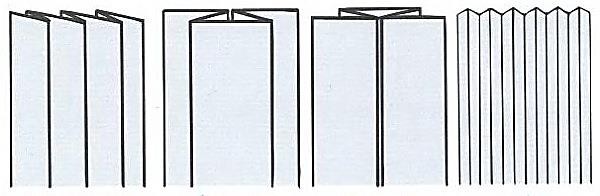 а	б	в	годносторонние складкибантовые складкивстречные складкискладки – гофреПример творческого задания – кейс-задача:На основе заданных источников творчества разработать авторскую ткань и предложить эскиз костюма из нее.Профиль «Техника, технологии и техническое творчество»Датчик расстояния – это устройство, которое используется для измерения расстояния до ближайшего объекта. Для удобства датчик встраивают в корпус, программируют его и придают компактный вид. Сопоставьте типы датчиков расстояния с их особенностями работы.В народном традиционном искусстве России в резном украшении бытовой утвари, в вышивке народного костюма, в пропильной резьбе избы нередко используются самые разные орнаменты, для которых свойственны определённые мотивы. К примеру:В геометрическом орнаменте такими мотивами являются ромб, треугольник, луч и т.д.В растительном орнаменте – цветок, древо, бутон и т.д.В антропоморфном орнаменте - фронтальная женская фигура, профиль всадника и др.В ……… орнаменте- петухи, павлины, двуглавые птицы, кони, львы, олени.Определите направление орнамента, если в эту группу входят петухи, павлины, двуглавые птицы, кони, львы, олени.Какой из представленных видов 3D-моделирования наиболее применим для моделирования в промышленной сфере при разработке зубчатых колес, передаточных узлов и механизмова. 3D-скульптингб. CAD-моделирование в. PVA моделирование г. ТРЕК-моделированиеПример творческого задания кейс-задача: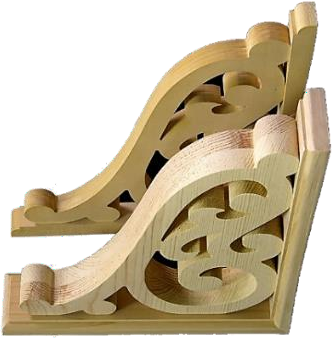 Вам необходимо разработать технологическую документацию изделия «Ограничитель для книг», состоящее из трёх деталей (одной опоры, одной ответной детали и одной срединной детали). Разработанная срединная деталь изделия должна отличаться от предлагаемых вариантов образцаЗаданиеРазработайте чертеж срединной детали изделия с внутренним контуром«Ограничитель для книг» с указанием габаритных размеров (разместите чертёж на дополнительном листе с изображением рамки и основной надписи)Изобразите эскиз срединной детали с проработанными элементами художественного и дизайнерского решений изделия, при этом криволинейный контур постройте с помощью циркуля (эскиз разместите на дополнительном разлинованном листе).Укажите инструмент, приспособления, оборудование и название технологических операций для изготовления внутреннего контура срединной детали: Укажите название вида декоративной обработки всего изделияПриложение 1Примерные критерии оценки творческого проектаПрофиль «Культура дома, дизайн и технологии»Профиль «Техника, технологии и техническое творчество»(развернутая схема оценки)Примерные критерии оценки творческого проекта(сокращенная схема оценки)Критерии оценки творческого проекта по профилю «Робототехника»ЭтапКлассКол-во заданийКол-во заданийКол-во заданийКол-во заданийКоличество балловКоличество балловЭтапКлассКол-во заданийКол-во заданийКол-во заданийКол-во заданийТеоретические заданияКейс заданиеЭтапКлассВсегоОбщиеСпециальныеКейсзаданиеТеоретические заданияКейс заданиеМуниципальный7-8215151196Муниципальный9215151205Муниципальный10-11215151205Вид практикиКлассКлассКлассКлассВид практики78910-11Направление «Техника, технологии и техническое творчество»Направление «Техника, технологии и техническое творчество»Направление «Техника, технологии и техническое творчество»Направление «Техника, технологии и техническое творчество»Направление «Техника, технологии и техническое творчество»Практика по ручной деревообработке++++Направление «Культура дома, дизайн и технологии»Направление «Культура дома, дизайн и технологии»Направление «Культура дома, дизайн и технологии»Направление «Культура дома, дизайн и технологии»Направление «Культура дома, дизайн и технологии»Механическая обработка швейного изделия или узла++++Моделирование швейных изделий++++№п/пНазвание материалов и оборудованияКоличествоПрактическая работа по механической обработке швейного изделия или узлаПрактическая работа по механической обработке швейного изделия или узлаПрактическая работа по механической обработке швейного изделия или узла1Бытовая или промышленная швейная электрическая машина12Набор цветных ниток, включая нитки в тон ткани и контрастные13Ножницы14Иглы ручные3-55Напёрсток16Портновский мел17Сантиметровая лента18Швейные булавки1 набор9Игольница110Папки-конверты на кнопке или с бегунком на молнии со всемнеобходимым для практической работы111Детали кроя для каждого участникаВ соотв. с разработаннымизаданиями12Ёмкость для сбора отходов1 на двух участников13Место для влажно-тепловой обработки: гладильная доска,утюг, проутюжильник (парогенератор, отпариватель)1 на 5 участниковПрактическая работа по моделированию швейных изделийПрактическая работа по моделированию швейных изделийПрактическая работа по моделированию швейных изделий14Масштабная линейка115Ластик116Цветная бумага (офисная)2 листа17Ножницы118Клей-карандаш1Практическая работа по ручной обработке древесиныПрактическая работа по ручной обработке древесиныПрактическая работа по ручной обработке древесины1Столярный верстак12Стул / табурет / выдвижное сиденье13Защитные очки14Столярная мелкозубая ножовка15Ручной лобзик с набором пилок, с ключом16Подставка для выпиливания лобзиком (столик для лобзика)17Деревянная киянка18Шлифовальная наждачная бумага средней зернистости натканевой основе19Комплект напильников1 набор10Набором надфилей1 набор11Слесарная линейка 300 мм112Столярный угольник113Рейсмус114Малка115Струбцина216Карандаш117Циркуль118Шило119Щетка-сметка120Набор стамесок и долот1 набор21Настольный сверлильный станок1 на 10 участников22Набор сверл от Ø 5 мм до Ø 8 мм1 набор к станку23Набор сверл форстнера1 набор к станкуЭтапКлассТеоретическийтурПрактическийтурЗащита проектаМуниципальный7-8253540Муниципальный9253540Муниципальный10-11253540№п/пСсылкаОписание материала1https://resh.edu.ru/subject/lesson/1263/Самой древней техникой резьбы по дереву считается контурная резьба. На данном занятии РЭШ (урок № 6) есть возможность познакомиться с техникой контурной резьбы по дереву. Выбор породы древесины, необходимого инструмента и безопасной работы составят суть этого занятия2https://www.youtube.com/watch?v=c VVECMiUvFQ&t=119sДеревянное кружево домовой резьбы всегда будет притягивать своим очарованием, замысловатым рисунком, необыкновенным технологическим решением. На мастер-классе, демонстрируемом на ТВ-канале «Культура», можно познакомиться с возможностями изготовления фрагмента домовой резьбы в домашних условиях3https://www.youtube.com/watch?v=rzl ry7Hg2ysИзготовление технологического проекта – это неотъемлемая часть всероссийской олимпиады школьников. Необыкновенное решение по изготовлению «сказочной» кормушки предложено в этом видеоролике.Технологический проект был представлен на заключительном этапе ВсОШ по технологии в 2015 г.4https://www.youtube.com/watch?v=ug 1h4xSqXEc&t=113sЭтот видеоролик демонстрирует возможности учебной мастерской школы, где можно осуществить практически любой технологический проект. На примере «Активной витрины», которая стала финалистом всероссийского конкурса НТТМ в 2016 г., демонстрируются возможности совмещения столярных работ, декоративных образов, электротехнических работ5Библиотека МЭШ (ID:144228)Увеличение потребления электроэнергии требует развивать все отрасли и решать вопросы преобразования разных видов энергии в электрическую, аккумулирования этой электроэнергии и передачи на большие расстояния. Данный тест Библиотеки Московской электронной школы позволяет проверить базовые знания в этом направлении6Библиотека МЭШ (ID:135794)Понимание сущности новых технологий – это необходимость настоящего времени. Технологическое лидерство в создании прорывных продуктов является важным направлением развития страны. На нескольких примерах новых технологий предлагается проверить свои познания и убедиться в их прочном усвоении7Библиотека МЭШ (ID:136890)Учащимся предлагается проверить свои знания по ручной металлообработке посредством теста Библиотеки Московской электронной школы8Библиотека МЭШ (ID:136889)Учащимся представляется возможность проверить свои представления о древесине, её свойствах и способах обработки посредством теста Библиотеки Московской электронной школы9Библиотека МЭШ (ID:142375)Динамика преобразований окружающего мира такова, что человек всё чаще оказывается в новых для себя ситуациях, где готовые рецепты не работают. Навыки исследовательской и проектной работы, приобретённые в школе, помогут учащимся быть успешными в любых ситуациях10Библиотека МЭШ (ID:136910)Учащимся предлагается на базовом уровне проверить свои знания по ручной металлообработке посредством  теста Библиотеки Московской электронной школы11Библиотека МЭШ (ID:136888)Учащимся предлагается проверить свои общие представления о древесине и деревообработке посредством теста Библиотеки Московскойэлектронной школы12Библиотека МЭШ (ID:137201)Исследовательский проект является необходимым способом современного образования школьников. Учащимся предоставляется возможность разобраться в способах формирования собственного исследовательского проекта13Библиотека МЭШ (ID:107855)Учащимся предлагается проверить свои знания в области токарной обработки древесины посредством теста Библиотеки Московской электронной школы1.	Инфракрасный датчик с модулированным сигналомA.	Объекты с темной  поверхностью определяет, как удаленные на большое расстояние2.	Активный инфракрасный датчик без модуляцииB.	Цвет и фактура поверхности объекта существенно не влияют на результат измерений3.	Пассивный инфракрасный датчикC.	Плохо определяет объекты с гладкой или шерстистой поверхностью4.	Ультразвуковой датчикD.	Определяет объекты по исходящему от них тепловому излучениюКритерии оценки проектаКритерии оценки проектаКритерии оценки проектаБаллыПофактуПояснительная записка10 баллов1Содержание и оформление документации проекта10Пояснительная записка10 баллов1.1Общее оформление: Международный стандарт оформления проектной документации) (да – 1; нет – 0)1Пояснительная записка10 баллов1.2Качество теоретического исследования3Пояснительная записка10 баллов1.2.1Наличие актуальности и обоснование проблемы в исследуемой сфере (да – 0,5; нет – 0)0/0,5Пояснительная записка10 баллов1.2.2Формулировка темы, целей и задач проекта(сформулированы полностью – 0,5; не сформулированы – 0)0/0,5Пояснительная записка10 баллов1.2.3Сбор информации по проблеме (проведение маркетингового исследованиядля выявления спроса на проектируемый объект труда)(да – 0,5; нет – 0)0/0,5Пояснительная записка10 баллов1.2.4Предпроектное исследование: анализ исторических прототипов и современных аналогов(да – 0,5; нет – 0)0/0,5Пояснительная записка10 баллов1.2.5Предложения решения выявленной проблемы. Авторская концепция проекта. Выбор оптимальной идеи. Описание проектируемого материального объекта(да – 0,5; нет – 0)0/0,5Пояснительная записка10 баллов1.2.6Применение методов проектирования и исследования анализируемой проблемы и знание процедур их проведения (умеет применять – 0,5; не умеет – 0)0/0,5Пояснительная записка10 баллов1.3Креативность и новизна проекта31.3.1Оригинальность предложенных идей:форма и функция изделий: соответствие перспективным тенденциям моды, назначение, авангардность, креативность, следование традициям и т. д.;конструкция: универсальность, эргономичность, оригинальность, лёгкость и т. д;колористика: соответствие актуальным тенденциям моды, интересное тональное и цветовое решение, пропорциональное соотношение цветов, значение и символика цвета в представленных объектах и т. д.(да – 1; нет – 0)0/11.3.2Новизна, значимость и уникальность проекта (разработка и изготовление авторских полотен; роспись тканей по авторским рисункам; разработка новых техник изготовления; оригинальное применение различных материалов; использование нетрадиционных материалов и авторских технологий и т. д.)(да – 2; представлены не в полной мере – 1; нет – 0)0/1/21.4Разработка технологического процесса31.4.1Выбор технологии изготовления, вида и классатехнологического оборудования и приспособлений (есть ссылки или описание – 0,5, нет – 0)0/0,51.4.2Качество эскизов, схем, чертежей, технологических карт (уровень графической подачи с использованием компьютерных программ или от руки, соответствиечертежей ГОСТ)	(да – 0,5; нет – 0)0/0,51.4.3Применение знаний методов дизайнерской работыв соответствующей индустрии. Умение анализировать результаты исследования, уровень обобщения; предложения по внедрению(да – 1; рассмотрен один критерий – 0,5; нет – 0)0/0,5/11.4.4Экономическая и экологическая оценка производстваили изготовления изделия (да – 1; рассмотрен один критерий – 0,5; нет – 0)0/0,5/1Оценка изделия 20 балла2Дизайн продукта творческого проекта20Оценка изделия 20 балла2.1Новизна и оригинальность продукта, его художественная выразительность, соответствие модным тенденциям:– яркая индивидуальность созданного образа, сила эмоционального воздействия конкурсного изделия (комплекта) (объект новый – 6; оригинальный – 3, стереотипный –0)0/3/6Оценка изделия 20 балла2.2Композиция проектируемого объекта, гармония, эстетика (внешняя форма, конструкция, колористика, декор и его оригинальность / художественное оформление) (целостность – 4; не сбалансированность – 0)0-4Оценка изделия 20 балла2.3Качество изготовления представляемого изделия, товарный вид (качественно – 4, требуется незначительная доработка – 2, не качественно – 0)0/2/4Оценка изделия 20 балла2.4Рациональность или трудоёмкость создания продукта, сложность, многофункциональность и вариативность демонстрируемого изделия, авторский материал)(от 0 до 3)0-3Оценка изделия 20 балла2.5Перспективность и конкурентоспособность спроектированной модели (арт-объекта или коллекции в производство; патентование полезной модели или оригинальной технологии изготовления) (от 0 до 3)0-3Оценка защиты проекта10 баллов3Процедура презентации проекта10Оценка защиты проекта10 баллов3.1Регламент презентации (деловой этикет и имиджучастника во время изложения материала; соблюдение временных рамок защиты) (от 0 до 2)0/1/2Оценка защиты проекта10 баллов3.2Качество подачи материала и представления изделия:оригинальность представления и качество электронной презентации (1балл);культура речи, четкость, конкретность и логика изложения проблемы исследования (1 балл);владение понятийным профессиональным аппаратом(1 балл). (от 0 до 3)0-3Оценка защиты проекта10 баллов3.3Использование знаний вне школьной программы(от 0 до 2)0/1/ 2Оценка защиты проекта10 баллов3.4Понимание сути задаваемых вопросов иаргументированность ответов	(от 0 до 2)0/1/2Оценка защиты проекта10 баллов3.5Соответствие содержания выводов содержанию цели и задач, конкретность и самостоятельность выводов(соответствует полностью – 1; не соответствует – 0)0/1Итого40Критерии оценки проектаКритерии оценки проектаКритерии оценки проектаБаллыПофактуПояснительная записка1Содержание и оформление документации проекта10Пояснительная записка1.1Общее оформление (Международный стандартоформления проектной документации)0-1Пояснительная записка1.2Качество исследования0-3Пояснительная записка1.3Креативность и новизна проекта0-3Пояснительная записка1.4Разработка технологического процесса0-3Оценка изделия2Дизайн продукта творческого проекта20Оценка изделия2.1Новизна и оригинальность продукта0-6Оценка изделия2.2Композиция проектируемого объекта, гармония,эстетика0-4Оценка изделия2.3Качество и товарный вид представляемого изделия0-42.4Рациональность или трудоёмкость создания продукта, многофункциональность и вариативностьдемонстрируемого изделия, авторский материал0-32.5Перспективность и конкурентоспособность0-3Оценка защиты проекта3Процедура презентации проекта10Оценка защиты проекта3.1Регламент презентации0-2Оценка защиты проекта3.2Качество подачи материала и представления изделия0-3Оценка защиты проекта3.3Использование знаний вне школьной программы0-2Оценка защиты проекта3.4Понимание сути задаваемых вопросов иаргументированность ответов0-3ИтогоИтого40Критерии оценки робототехнического проектаКритерии оценки робототехнического проектаКритерии оценки робототехнического проектаБаллыПо фактуПояснительная записка10 баллов1Содержание и оформление документации проекта10Пояснительная записка10 баллов1.1Общее оформление (ориентация на ГОСТ 7.32–2017)0-1Пояснительная записка10 баллов1.2Качество теоретического исследования0-3Пояснительная записка10 баллов1.2.1 Обоснование актуальности. Формулировка цели и задач, результата и выводов0-1Пояснительная записка10 баллов1.2.2. Сбор и анализ информации по исследуемой проблеме0-1Пояснительная записка10 баллов1.2.3 Разработка идеи и концепции робота. Формулировка технического задания.0-1Пояснительная записка10 баллов1.3Разработка технологического процесса0-6Пояснительная записка10 баллов1.3.1 Описание процесса проектирования, изготовления, программирования, отладки, модификации проекта0-2Пояснительная записка10 баллов1.3.2 Качество схем, чертежей и другой документации0-21.3.3 Обоснование выбора материалов, электронных компонентов, технологий проектирования и изготовления0-2Оценка изделия20 баллов2Качество готового изделия20Оценка изделия20 баллов2.1Креативность и новизна продукта0-2Оценка изделия20 баллов2.2Робототехническая сложность изделия:0-9Оценка изделия20 баллов2.2.1 Конструкция и механизмы0-3Оценка изделия20 баллов2.2.2 Электроника0-3Оценка изделия20 баллов2.2.3 Программное обеспечение и алгоритмы управления0-3Оценка изделия20 баллов2.3Работоспособность робота0-3Оценка изделия20 баллов2.4Эстетический вид и качество робота0-2Оценка изделия20 баллов2.5Трудоемкость создания продукта0-2Оценка изделия20 баллов2.6Практическая значимость и перспективность разработки0-2Оценка защиты проекта10 баллов3Процедура презентации проекта10Оценка защиты проекта10 баллов3.1Регламент презентации0-1Оценка защиты проекта10 баллов3.2Качество подачи материала и представления изделия0-2Оценка защиты проекта10 баллов3.3Использование знаний вне школьной программы0-2Оценка защиты проекта10 баллов3.4Понимание сути задаваемых вопросов и аргументированность ответов0-2Оценка защиты проекта10 баллов3.5Успешная демонстрация работы робота во время защиты в соответствии с заявленными возможностями0-3ИтогоИтогоИтого40